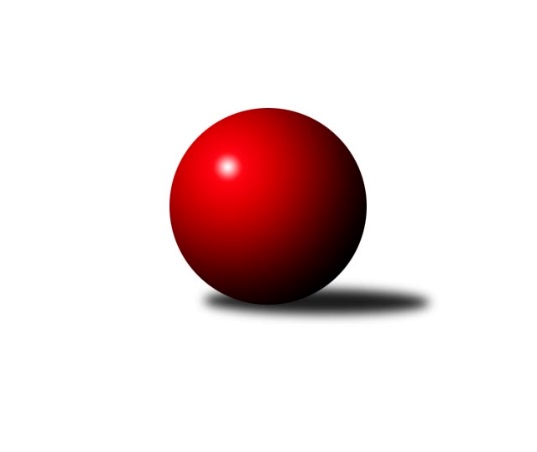 Č.18Ročník 2019/2020	15.8.2024 Krajský přebor Ústeckého kraje 2019/2020Statistika 18. kolaTabulka družstev:		družstvo	záp	výh	rem	proh	skore	sety	průměr	body	plné	dorážka	chyby	1.	ASK Lovosice	18	15	1	2	97.0 : 47.0 	(121.5 : 94.5)	2531	31	1748	783	34.1	2.	TJ Lokomotiva Ústí n. L. B	18	13	0	5	96.0 : 48.0 	(134.0 : 82.0)	2474	26	1722	752	36.1	3.	TJ Elektrárny Kadaň B	18	11	1	6	86.5 : 57.5 	(119.5 : 96.5)	2516	23	1735	781	44	4.	Sokol Spořice	18	11	1	6	79.5 : 64.5 	(117.5 : 98.5)	2455	23	1703	752	40.2	5.	SKK Podbořany B	18	10	0	8	73.5 : 70.5 	(98.0 : 118.0)	2424	20	1703	721	46.8	6.	TJ Lokomotiva Žatec	18	10	0	8	71.0 : 73.0 	(110.5 : 105.5)	2446	20	1708	737	43.2	7.	Sokol Ústí n. L.	18	9	1	8	79.5 : 64.5 	(123.5 : 92.5)	2483	19	1727	756	47.8	8.	SKK Bílina	18	9	1	8	78.0 : 66.0 	(115.5 : 100.5)	2491	19	1741	750	45	9.	KO Česká Kamenice	18	8	2	8	79.0 : 65.0 	(108.0 : 108.0)	2439	18	1702	737	40.7	10.	SK Verneřice	18	8	1	9	70.0 : 74.0 	(100.5 : 115.5)	2478	17	1720	758	43.6	11.	TJ Slovan Vejprty	18	7	0	11	61.5 : 82.5 	(103.5 : 112.5)	2451	14	1728	722	50.1	12.	TJ Teplice Letná B	18	5	1	12	64.5 : 79.5 	(107.0 : 109.0)	2474	11	1729	744	44.1	13.	TJ VTŽ Chomutov B	18	3	1	14	45.5 : 98.5 	(90.5 : 125.5)	2414	7	1694	720	48.6	14.	TJ Lokomotiva Ústí n. L. C	18	2	0	16	26.5 : 117.5 	(62.5 : 153.5)	2239	4	1615	624	65.3Tabulka doma:		družstvo	záp	výh	rem	proh	skore	sety	průměr	body	maximum	minimum	1.	TJ Lokomotiva Ústí n. L. B	9	9	0	0	61.5 : 10.5 	(79.0 : 29.0)	2695	18	2804	2613	2.	ASK Lovosice	9	9	0	0	56.0 : 16.0 	(71.5 : 36.5)	2531	18	2582	2484	3.	Sokol Ústí n. L.	9	7	1	1	52.0 : 20.0 	(74.5 : 33.5)	2426	15	2519	2324	4.	Sokol Spořice	9	7	1	1	48.0 : 24.0 	(67.0 : 41.0)	2423	15	2478	2350	5.	KO Česká Kamenice	9	7	0	2	49.5 : 22.5 	(61.5 : 46.5)	2454	14	2520	2360	6.	TJ Lokomotiva Žatec	9	7	0	2	46.5 : 25.5 	(64.0 : 44.0)	2499	14	2583	2437	7.	TJ Elektrárny Kadaň B	9	7	0	2	46.5 : 25.5 	(62.5 : 45.5)	2565	14	2623	2454	8.	SKK Podbořany B	9	7	0	2	46.0 : 26.0 	(54.5 : 53.5)	2497	14	2597	2371	9.	SKK Bílina	9	6	1	2	50.0 : 22.0 	(68.0 : 40.0)	2424	13	2507	2320	10.	SK Verneřice	9	6	0	3	44.5 : 27.5 	(57.0 : 51.0)	2435	12	2530	2355	11.	TJ Slovan Vejprty	9	4	0	5	33.5 : 38.5 	(55.5 : 52.5)	2458	8	2570	2346	12.	TJ Teplice Letná B	9	2	1	6	30.5 : 41.5 	(53.5 : 54.5)	2556	5	2611	2478	13.	TJ VTŽ Chomutov B	9	2	1	6	26.0 : 46.0 	(50.0 : 58.0)	2512	5	2611	2407	14.	TJ Lokomotiva Ústí n. L. C	9	2	0	7	22.5 : 49.5 	(44.5 : 63.5)	2476	4	2526	2352Tabulka venku:		družstvo	záp	výh	rem	proh	skore	sety	průměr	body	maximum	minimum	1.	ASK Lovosice	9	6	1	2	41.0 : 31.0 	(50.0 : 58.0)	2531	13	2653	2394	2.	TJ Elektrárny Kadaň B	9	4	1	4	40.0 : 32.0 	(57.0 : 51.0)	2510	9	2656	2413	3.	TJ Lokomotiva Ústí n. L. B	9	4	0	5	34.5 : 37.5 	(55.0 : 53.0)	2469	8	2653	2325	4.	Sokol Spořice	9	4	0	5	31.5 : 40.5 	(50.5 : 57.5)	2459	8	2635	2280	5.	TJ Teplice Letná B	9	3	0	6	34.0 : 38.0 	(53.5 : 54.5)	2463	6	2576	2385	6.	TJ Slovan Vejprty	9	3	0	6	28.0 : 44.0 	(48.0 : 60.0)	2450	6	2566	2300	7.	SKK Bílina	9	3	0	6	28.0 : 44.0 	(47.5 : 60.5)	2498	6	2625	2309	8.	SKK Podbořany B	9	3	0	6	27.5 : 44.5 	(43.5 : 64.5)	2415	6	2538	2202	9.	TJ Lokomotiva Žatec	9	3	0	6	24.5 : 47.5 	(46.5 : 61.5)	2440	6	2523	2356	10.	SK Verneřice	9	2	1	6	25.5 : 46.5 	(43.5 : 64.5)	2483	5	2643	2247	11.	KO Česká Kamenice	9	1	2	6	29.5 : 42.5 	(46.5 : 61.5)	2437	4	2611	2243	12.	Sokol Ústí n. L.	9	2	0	7	27.5 : 44.5 	(49.0 : 59.0)	2489	4	2596	2370	13.	TJ VTŽ Chomutov B	9	1	0	8	19.5 : 52.5 	(40.5 : 67.5)	2402	2	2470	2284	14.	TJ Lokomotiva Ústí n. L. C	9	0	0	9	4.0 : 68.0 	(18.0 : 90.0)	2241	0	2491	2074Tabulka podzimní části:		družstvo	záp	výh	rem	proh	skore	sety	průměr	body	doma	venku	1.	ASK Lovosice	14	12	1	1	78.5 : 33.5 	(97.5 : 70.5)	2542	25 	8 	0 	0 	4 	1 	1	2.	Sokol Spořice	14	9	1	4	62.5 : 49.5 	(92.0 : 76.0)	2446	19 	6 	1 	0 	3 	0 	4	3.	TJ Lokomotiva Ústí n. L. B	14	9	0	5	67.0 : 45.0 	(97.5 : 70.5)	2473	18 	6 	0 	0 	3 	0 	5	4.	TJ Elektrárny Kadaň B	14	9	0	5	67.0 : 45.0 	(91.5 : 76.5)	2541	18 	5 	0 	2 	4 	0 	3	5.	Sokol Ústí n. L.	14	8	0	6	64.5 : 47.5 	(96.5 : 71.5)	2501	16 	6 	0 	1 	2 	0 	5	6.	SKK Podbořany B	14	8	0	6	57.0 : 55.0 	(75.0 : 93.0)	2413	16 	6 	0 	1 	2 	0 	5	7.	SKK Bílina	14	7	1	6	63.0 : 49.0 	(91.5 : 76.5)	2472	15 	4 	1 	2 	3 	0 	4	8.	SK Verneřice	14	7	1	6	60.5 : 51.5 	(84.5 : 83.5)	2502	15 	5 	0 	2 	2 	1 	4	9.	TJ Lokomotiva Žatec	14	7	0	7	50.5 : 61.5 	(82.0 : 86.0)	2446	14 	5 	0 	2 	2 	0 	5	10.	KO Česká Kamenice	14	6	1	7	60.5 : 51.5 	(84.0 : 84.0)	2412	13 	5 	0 	2 	1 	1 	5	11.	TJ Slovan Vejprty	14	5	0	9	46.5 : 65.5 	(82.0 : 86.0)	2447	10 	3 	0 	4 	2 	0 	5	12.	TJ Teplice Letná B	14	3	1	10	46.0 : 66.0 	(80.0 : 88.0)	2480	7 	1 	1 	5 	2 	0 	5	13.	TJ VTŽ Chomutov B	14	3	0	11	36.5 : 75.5 	(71.5 : 96.5)	2431	6 	2 	0 	5 	1 	0 	6	14.	TJ Lokomotiva Ústí n. L. C	14	2	0	12	24.0 : 88.0 	(50.5 : 117.5)	2230	4 	2 	0 	5 	0 	0 	7Tabulka jarní části:		družstvo	záp	výh	rem	proh	skore	sety	průměr	body	doma	venku	1.	TJ Lokomotiva Ústí n. L. B	4	4	0	0	29.0 : 3.0 	(36.5 : 11.5)	2705	8 	3 	0 	0 	1 	0 	0 	2.	TJ Lokomotiva Žatec	4	3	0	1	20.5 : 11.5 	(28.5 : 19.5)	2475	6 	2 	0 	0 	1 	0 	1 	3.	ASK Lovosice	4	3	0	1	18.5 : 13.5 	(24.0 : 24.0)	2497	6 	1 	0 	0 	2 	0 	1 	4.	TJ Elektrárny Kadaň B	4	2	1	1	19.5 : 12.5 	(28.0 : 20.0)	2480	5 	2 	0 	0 	0 	1 	1 	5.	KO Česká Kamenice	4	2	1	1	18.5 : 13.5 	(24.0 : 24.0)	2504	5 	2 	0 	0 	0 	1 	1 	6.	TJ Teplice Letná B	4	2	0	2	18.5 : 13.5 	(27.0 : 21.0)	2471	4 	1 	0 	1 	1 	0 	1 	7.	Sokol Spořice	4	2	0	2	17.0 : 15.0 	(25.5 : 22.5)	2464	4 	1 	0 	1 	1 	0 	1 	8.	SKK Podbořany B	4	2	0	2	16.5 : 15.5 	(23.0 : 25.0)	2497	4 	1 	0 	1 	1 	0 	1 	9.	SKK Bílina	4	2	0	2	15.0 : 17.0 	(24.0 : 24.0)	2523	4 	2 	0 	0 	0 	0 	2 	10.	TJ Slovan Vejprty	4	2	0	2	15.0 : 17.0 	(21.5 : 26.5)	2464	4 	1 	0 	1 	1 	0 	1 	11.	Sokol Ústí n. L.	4	1	1	2	15.0 : 17.0 	(27.0 : 21.0)	2428	3 	1 	1 	0 	0 	0 	2 	12.	SK Verneřice	4	1	0	3	9.5 : 22.5 	(16.0 : 32.0)	2406	2 	1 	0 	1 	0 	0 	2 	13.	TJ VTŽ Chomutov B	4	0	1	3	9.0 : 23.0 	(19.0 : 29.0)	2418	1 	0 	1 	1 	0 	0 	2 	14.	TJ Lokomotiva Ústí n. L. C	4	0	0	4	2.5 : 29.5 	(12.0 : 36.0)	2338	0 	0 	0 	2 	0 	0 	2 Zisk bodů pro družstvo:		jméno hráče	družstvo	body	zápasy	v %	dílčí body	sety	v %	1.	Karel Kühnel 	KO Česká Kamenice 	17	/	18	(94%)	26	/	36	(72%)	2.	Jiří Šípek 	TJ Lokomotiva Ústí n. L. B 	16	/	18	(89%)	23.5	/	36	(65%)	3.	Jakub Hudec 	ASK Lovosice 	15.5	/	18	(86%)	26	/	36	(72%)	4.	Štefan Kutěra 	Sokol Spořice 	15	/	18	(83%)	28.5	/	36	(79%)	5.	Tomáš Malec 	KO Česká Kamenice 	15	/	18	(83%)	23.5	/	36	(65%)	6.	Petr Staněk 	Sokol Ústí n. L. 	14.5	/	18	(81%)	28	/	36	(78%)	7.	Patrik Kukeně 	SK Verneřice 	14	/	16	(88%)	23.5	/	32	(73%)	8.	Zdeněk Hošek 	TJ Elektrárny Kadaň B 	13.5	/	18	(75%)	25	/	36	(69%)	9.	Václav Tajbl st.	TJ Lokomotiva Žatec 	13	/	18	(72%)	24	/	36	(67%)	10.	Michal Bruthans 	ASK Lovosice 	13	/	18	(72%)	23	/	36	(64%)	11.	Oldřich Lukšík st.	Sokol Spořice 	12.5	/	18	(69%)	23.5	/	36	(65%)	12.	Václav Ajm 	TJ Lokomotiva Ústí n. L. B 	12	/	14	(86%)	22.5	/	28	(80%)	13.	Petr Bílek 	Sokol Ústí n. L. 	12	/	15	(80%)	21	/	30	(70%)	14.	Jindřich Wolf 	Sokol Ústí n. L. 	12	/	18	(67%)	25	/	36	(69%)	15.	Josef Hudec 	TJ Slovan Vejprty 	11.5	/	18	(64%)	25.5	/	36	(71%)	16.	Eugen Škurla 	TJ Lokomotiva Ústí n. L. B 	11.5	/	18	(64%)	23.5	/	36	(65%)	17.	Jaroslav Ondráček 	ASK Lovosice 	11	/	15	(73%)	18.5	/	30	(62%)	18.	Tomáš Čecháček 	TJ Teplice Letná B 	11	/	16	(69%)	19.5	/	32	(61%)	19.	Josef Málek 	TJ Lokomotiva Ústí n. L. B 	11	/	18	(61%)	25.5	/	36	(71%)	20.	Zdeněk Ptáček st.	TJ Lokomotiva Žatec 	11	/	18	(61%)	21.5	/	36	(60%)	21.	Daniel Sekyra 	SK Verneřice 	11	/	18	(61%)	20	/	36	(56%)	22.	Lukáš Uhlíř 	SKK Bílina 	10.5	/	14	(75%)	21	/	28	(75%)	23.	Lukáš Zítka 	SK Verneřice 	10	/	17	(59%)	18.5	/	34	(54%)	24.	Viktor Žďárský 	TJ VTŽ Chomutov B 	10	/	18	(56%)	20	/	36	(56%)	25.	David Bouša 	TJ Teplice Letná B 	9.5	/	15	(63%)	18.5	/	30	(62%)	26.	Kamil Ausbuher 	SKK Podbořany B 	9.5	/	15	(63%)	17	/	30	(57%)	27.	Antonín Onderka 	TJ Elektrárny Kadaň B 	9.5	/	18	(53%)	21	/	36	(58%)	28.	Michaela Šuterová 	TJ Slovan Vejprty 	9	/	13	(69%)	17.5	/	26	(67%)	29.	Michal Dvořák 	TJ Elektrárny Kadaň B 	9	/	14	(64%)	18	/	28	(64%)	30.	Martin Čecho 	SKK Bílina 	9	/	14	(64%)	16	/	28	(57%)	31.	Horst Schmiedl 	Sokol Spořice 	9	/	15	(60%)	13.5	/	30	(45%)	32.	Ladislav Čecháček 	TJ Teplice Letná B 	9	/	16	(56%)	14	/	32	(44%)	33.	Karel Beran 	KO Česká Kamenice 	9	/	17	(53%)	19	/	34	(56%)	34.	Iveta Ptáčková 	TJ Lokomotiva Žatec 	9	/	18	(50%)	19.5	/	36	(54%)	35.	Anna Houdková 	ASK Lovosice 	8.5	/	15	(57%)	13	/	30	(43%)	36.	Miloš Martínek 	KO Česká Kamenice 	8.5	/	16	(53%)	16.5	/	32	(52%)	37.	Rudolf Březina 	TJ Teplice Letná B 	8.5	/	17	(50%)	17	/	34	(50%)	38.	Petr Kunt ml.	Sokol Ústí n. L. 	8	/	10	(80%)	14.5	/	20	(73%)	39.	Nataša Feketi 	TJ Elektrárny Kadaň B 	8	/	10	(80%)	12.5	/	20	(63%)	40.	Arnošt Werschall 	TJ Slovan Vejprty 	8	/	16	(50%)	17.5	/	32	(55%)	41.	Miroslav Vondra 	SKK Bílina 	7	/	9	(78%)	13	/	18	(72%)	42.	Zbyněk Vytiska 	TJ VTŽ Chomutov B 	7	/	12	(58%)	12	/	24	(50%)	43.	Kamil Srkal 	SKK Podbořany B 	7	/	13	(54%)	15	/	26	(58%)	44.	Zdeněk Verner 	TJ Slovan Vejprty 	7	/	14	(50%)	12.5	/	28	(45%)	45.	Milan Polcar 	Sokol Spořice 	7	/	15	(47%)	16	/	30	(53%)	46.	Miloš Maňour 	ASK Lovosice 	7	/	15	(47%)	13.5	/	30	(45%)	47.	Kateřina Ambrová 	TJ Elektrárny Kadaň B 	7	/	17	(41%)	13	/	34	(38%)	48.	Zdeněk Vítr 	SKK Bílina 	6.5	/	11	(59%)	13	/	22	(59%)	49.	Martin Budský 	TJ Slovan Vejprty 	6.5	/	12	(54%)	12	/	24	(50%)	50.	Josef Jiřinský 	TJ Teplice Letná B 	6.5	/	16	(41%)	15	/	32	(47%)	51.	Bára Zemanová 	SKK Podbořany B 	6	/	9	(67%)	10	/	18	(56%)	52.	Marek Půta 	SKK Podbořany B 	6	/	9	(67%)	9	/	18	(50%)	53.	Ondřej Šmíd 	TJ VTŽ Chomutov B 	6	/	10	(60%)	10	/	20	(50%)	54.	Ladislav Zalabák 	ASK Lovosice 	6	/	11	(55%)	14	/	22	(64%)	55.	Miroslav Zítka 	SK Verneřice 	6	/	12	(50%)	13	/	24	(54%)	56.	Václav Šváb 	SKK Podbořany B 	6	/	12	(50%)	9.5	/	24	(40%)	57.	Ladislav Elis st.	SK Verneřice 	6	/	13	(46%)	10.5	/	26	(40%)	58.	Pavel Bidmon 	TJ Elektrárny Kadaň B 	6	/	14	(43%)	12	/	28	(43%)	59.	Petr Kunt st.	Sokol Ústí n. L. 	6	/	15	(40%)	16	/	30	(53%)	60.	Šárka Uhlíková 	TJ Lokomotiva Žatec 	6	/	15	(40%)	15	/	30	(50%)	61.	Karel Bouša 	TJ Teplice Letná B 	6	/	15	(40%)	13.5	/	30	(45%)	62.	Radek Goldšmíd 	SKK Podbořany B 	6	/	15	(40%)	12.5	/	30	(42%)	63.	Filip Turtenwald 	TJ Lokomotiva Ústí n. L. B 	5.5	/	8	(69%)	9	/	16	(56%)	64.	Petr Fabian 	TJ Lokomotiva Ústí n. L. B 	5	/	5	(100%)	9	/	10	(90%)	65.	Jiří Pavelka 	SKK Bílina 	5	/	9	(56%)	9.5	/	18	(53%)	66.	Johan Hablawetz 	TJ Slovan Vejprty 	5	/	9	(56%)	8	/	18	(44%)	67.	Lubomír Ptáček 	TJ Lokomotiva Žatec 	5	/	10	(50%)	10.5	/	20	(53%)	68.	Vladislav Janda 	KO Česká Kamenice 	5	/	12	(42%)	7	/	24	(29%)	69.	Gerhard Schlögl 	SKK Bílina 	5	/	13	(38%)	14.5	/	26	(56%)	70.	Ladislav Elis ml.	SK Verneřice 	5	/	16	(31%)	10	/	32	(31%)	71.	Zdeněk Rauner 	TJ Lokomotiva Ústí n. L. C 	5	/	17	(29%)	13.5	/	34	(40%)	72.	Lenka Chalupová 	TJ Lokomotiva Ústí n. L. B 	4	/	7	(57%)	8	/	14	(57%)	73.	Robert Ambra 	TJ Elektrárny Kadaň B 	4	/	7	(57%)	7	/	14	(50%)	74.	Zdeněk Novák 	TJ VTŽ Chomutov B 	4	/	7	(57%)	7	/	14	(50%)	75.	Lenka Nováková 	TJ VTŽ Chomutov B 	4	/	9	(44%)	10	/	18	(56%)	76.	Vlastimil Heryšer 	SKK Podbořany B 	4	/	9	(44%)	8	/	18	(44%)	77.	Alexandr Moróc 	TJ Lokomotiva Ústí n. L. C 	4	/	10	(40%)	8	/	20	(40%)	78.	Josef Šíma 	SKK Bílina 	4	/	10	(40%)	7	/	20	(35%)	79.	Martin Vích 	SKK Bílina 	4	/	11	(36%)	8	/	22	(36%)	80.	Jaroslav Vorlický 	TJ Lokomotiva Ústí n. L. C 	4	/	14	(29%)	7.5	/	28	(27%)	81.	Jaroslav Chot 	ASK Lovosice 	4	/	15	(27%)	13.5	/	30	(45%)	82.	Jiří Jarolím 	TJ Lokomotiva Žatec 	4	/	15	(27%)	11.5	/	30	(38%)	83.	Václav Kordulík 	Sokol Spořice 	4	/	15	(27%)	11	/	30	(37%)	84.	Petr Kuneš 	Sokol Ústí n. L. 	4	/	16	(25%)	10	/	32	(31%)	85.	Jiří Malec 	KO Česká Kamenice 	3.5	/	15	(23%)	9	/	30	(30%)	86.	Miriam Nocarová 	TJ Elektrárny Kadaň B 	3	/	3	(100%)	4	/	6	(67%)	87.	Tadeáš Zeman 	SKK Podbořany B 	3	/	5	(60%)	4.5	/	10	(45%)	88.	Pavlína Černíková 	SKK Bílina 	3	/	7	(43%)	6.5	/	14	(46%)	89.	Dalibor Dařílek 	TJ Lokomotiva Ústí n. L. B 	3	/	9	(33%)	6	/	18	(33%)	90.	Květuše Strachoňová 	TJ Lokomotiva Ústí n. L. C 	3	/	10	(30%)	7	/	20	(35%)	91.	Marcela Bořutová 	TJ Lokomotiva Ústí n. L. C 	3	/	12	(25%)	9	/	24	(38%)	92.	Milan Hnilica 	TJ Teplice Letná B 	3	/	12	(25%)	8.5	/	24	(35%)	93.	Jiří Wetzler 	Sokol Spořice 	3	/	13	(23%)	11	/	26	(42%)	94.	Jaroslav Seifert 	TJ Elektrárny Kadaň B 	2	/	2	(100%)	3	/	4	(75%)	95.	Vladislav Krusman 	SKK Podbořany B 	2	/	4	(50%)	3.5	/	8	(44%)	96.	Petr Šmelhaus 	KO Česká Kamenice 	2	/	4	(50%)	3	/	8	(38%)	97.	Petr Andres 	Sokol Spořice 	2	/	5	(40%)	6	/	10	(60%)	98.	Ladislav Mandinec 	SKK Podbořany B 	2	/	5	(40%)	4	/	10	(40%)	99.	Jitka Šálková 	SKK Bílina 	2	/	6	(33%)	5	/	12	(42%)	100.	Rudolf Tesařík 	TJ VTŽ Chomutov B 	2	/	7	(29%)	7	/	14	(50%)	101.	Stanislav Novák 	TJ VTŽ Chomutov B 	2	/	7	(29%)	6	/	14	(43%)	102.	Zdeněk Ptáček ml.	TJ Lokomotiva Žatec 	2	/	9	(22%)	7	/	18	(39%)	103.	Milan Schoř 	Sokol Ústí n. L. 	2	/	10	(20%)	5	/	20	(25%)	104.	Bohuslav Hoffman 	TJ Slovan Vejprty 	1.5	/	14	(11%)	5	/	28	(18%)	105.	Lada Strnadová 	TJ Elektrárny Kadaň B 	1	/	1	(100%)	2	/	2	(100%)	106.	Jaroslav Filip 	TJ Teplice Letná B 	1	/	1	(100%)	1	/	2	(50%)	107.	Věra Šimečková 	KO Česká Kamenice 	1	/	2	(50%)	2	/	4	(50%)	108.	Jiří Kartus 	SKK Podbořany B 	1	/	3	(33%)	3.5	/	6	(58%)	109.	Milan Jaworek 	TJ Lokomotiva Ústí n. L. B 	1	/	3	(33%)	3	/	6	(50%)	110.	Miroslav Lazarčik 	Sokol Spořice 	1	/	3	(33%)	3	/	6	(50%)	111.	Jan Čermák 	TJ Lokomotiva Žatec 	1	/	3	(33%)	1	/	6	(17%)	112.	Pavel Nocar ml.	TJ Elektrárny Kadaň B 	1	/	3	(33%)	1	/	6	(17%)	113.	Miroslav Farkaš 	TJ Slovan Vejprty 	1	/	4	(25%)	4.5	/	8	(56%)	114.	Zdeněk Ausbuher 	SKK Podbořany B 	1	/	4	(25%)	1	/	8	(13%)	115.	Jan Chvátal 	KO Česká Kamenice 	1	/	5	(20%)	2	/	10	(20%)	116.	Pavel Vaníček 	TJ VTŽ Chomutov B 	1	/	6	(17%)	3	/	12	(25%)	117.	Slavomír Suchý 	TJ Lokomotiva Ústí n. L. C 	1	/	7	(14%)	4	/	14	(29%)	118.	Pavlína Sekyrová 	SK Verneřice 	1	/	7	(14%)	2	/	14	(14%)	119.	Dančo Bosilkov 	TJ VTŽ Chomutov B 	1	/	9	(11%)	6.5	/	18	(36%)	120.	Tomáš Kocman 	TJ Lokomotiva Ústí n. L. C 	1	/	9	(11%)	1	/	18	(6%)	121.	Milan Šmejkal 	TJ VTŽ Chomutov B 	1	/	11	(9%)	5	/	22	(23%)	122.	Zdenek Ramajzl 	TJ Lokomotiva Ústí n. L. C 	1	/	17	(6%)	9.5	/	34	(28%)	123.	Jan Zach 	TJ Elektrárny Kadaň B 	0.5	/	1	(50%)	1	/	2	(50%)	124.	Jitka Sottnerová 	TJ Lokomotiva Ústí n. L. C 	0.5	/	9	(6%)	2	/	18	(11%)	125.	Barbora Jarkovská 	TJ Lokomotiva Ústí n. L. C 	0	/	1	(0%)	1	/	2	(50%)	126.	Pavel Mihalík 	Sokol Ústí n. L. 	0	/	1	(0%)	1	/	2	(50%)	127.	Jitka Jindrová 	Sokol Spořice 	0	/	1	(0%)	1	/	2	(50%)	128.	Milan Černý 	Sokol Spořice 	0	/	1	(0%)	1	/	2	(50%)	129.	Rudolf Hofmann 	TJ Lokomotiva Žatec 	0	/	1	(0%)	0.5	/	2	(25%)	130.	Vlastimil Procházka 	SKK Podbořany B 	0	/	1	(0%)	0	/	2	(0%)	131.	Pavel Vacinek 	TJ Lokomotiva Žatec 	0	/	1	(0%)	0	/	2	(0%)	132.	Jiří Kyral 	Sokol Ústí n. L. 	0	/	1	(0%)	0	/	2	(0%)	133.	Jitka Váňová 	TJ VTŽ Chomutov B 	0	/	1	(0%)	0	/	2	(0%)	134.	Arnošt Filo 	TJ VTŽ Chomutov B 	0	/	1	(0%)	0	/	2	(0%)	135.	Michal Werschall 	TJ Slovan Vejprty 	0	/	2	(0%)	1	/	4	(25%)	136.	Eliška Holakovská 	TJ Lokomotiva Ústí n. L. C 	0	/	2	(0%)	0	/	4	(0%)	137.	Josef Matoušek 	TJ Lokomotiva Ústí n. L. B 	0	/	3	(0%)	2	/	6	(33%)	138.	Daniel Žemlička 	SK Verneřice 	0	/	3	(0%)	1	/	6	(17%)	139.	Jiří Štěpánek 	SKK Podbořany B 	0	/	3	(0%)	0.5	/	6	(8%)	140.	František Ajm 	TJ Lokomotiva Ústí n. L. B 	0	/	3	(0%)	0	/	6	(0%)	141.	Filip Prokeš 	TJ VTŽ Chomutov B 	0	/	4	(0%)	2	/	8	(25%)	142.	Josef Malár 	TJ Slovan Vejprty 	0	/	8	(0%)	2	/	16	(13%)Průměry na kuželnách:		kuželna	průměr	plné	dorážka	chyby	výkon na hráče	1.	TJ Lokomotiva Ústí nad Labem, 1-4	2562	1774	788	42.9	(427.0)	2.	TJ Teplice Letná, 1-4	2559	1780	779	46.7	(426.6)	3.	TJ VTŽ Chomutov, 1-2	2542	1754	788	41.8	(423.8)	4.	Kadaň, 1-2	2534	1768	766	45.7	(422.4)	5.	Podbořany, 1-4	2491	1729	762	43.2	(415.3)	6.	Žatec 2d, 1-2	2479	1731	747	44.1	(413.2)	7.	Bohušovice, 1-4	2475	1714	760	36.6	(412.5)	8.	Vejprty, 1-2	2461	1728	733	47.9	(410.3)	9.	Česká Kamenice, 1-2	2428	1700	728	42.6	(404.8)	10.	Verneřice, 1-2	2413	1686	726	44.7	(402.2)	11.	Bílina, 1-2	2380	1669	710	50.4	(396.8)	12.	Sokol Ústí, 1-2	2374	1662	711	52.6	(395.7)	13.	Sokol Spořice, 1-2	2372	1660	712	47.3	(395.4)Nejlepší výkony na kuželnách:TJ Lokomotiva Ústí nad Labem, 1-4TJ Lokomotiva Ústí n. L. B	2804	10. kolo	Josef Málek 	TJ Lokomotiva Ústí n. L. B	530	10. koloTJ Lokomotiva Ústí n. L. B	2771	16. kolo	Jakub Hudec 	ASK Lovosice	517	15. koloTJ Lokomotiva Ústí n. L. B	2738	15. kolo	Václav Ajm 	TJ Lokomotiva Ústí n. L. B	508	10. koloTJ Lokomotiva Ústí n. L. B	2708	12. kolo	Petr Fabian 	TJ Lokomotiva Ústí n. L. B	507	16. koloTJ Lokomotiva Ústí n. L. B	2688	2. kolo	Václav Ajm 	TJ Lokomotiva Ústí n. L. B	490	6. koloTJ Lokomotiva Ústí n. L. B	2658	18. kolo	Václav Ajm 	TJ Lokomotiva Ústí n. L. B	489	16. koloTJ Lokomotiva Ústí n. L. B	2653	17. kolo	Josef Málek 	TJ Lokomotiva Ústí n. L. B	488	8. koloASK Lovosice	2653	15. kolo	Petr Fabian 	TJ Lokomotiva Ústí n. L. B	482	15. koloTJ Lokomotiva Ústí n. L. B	2642	8. kolo	Petr Bílek 	Sokol Ústí n. L.	478	14. koloTJ Elektrárny Kadaň B	2640	2. kolo	Václav Ajm 	TJ Lokomotiva Ústí n. L. B	477	15. koloTJ Teplice Letná, 1-4TJ Elektrárny Kadaň B	2656	8. kolo	Petr Bílek 	Sokol Ústí n. L.	486	2. koloSK Verneřice	2643	6. kolo	Petr Kunt ml.	Sokol Ústí n. L.	474	2. koloTJ Lokomotiva Ústí n. L. B	2630	14. kolo	Rudolf Březina 	TJ Teplice Letná B	470	14. koloSKK Bílina	2625	13. kolo	David Bouša 	TJ Teplice Letná B	467	18. koloTJ Teplice Letná B	2611	14. kolo	Kamil Srkal 	SKK Podbořany B	464	16. koloTJ Teplice Letná B	2596	13. kolo	Antonín Onderka 	TJ Elektrárny Kadaň B	462	8. koloSokol Ústí n. L.	2596	2. kolo	David Bouša 	TJ Teplice Letná B	462	6. koloTJ Teplice Letná B	2591	6. kolo	Josef Málek 	TJ Lokomotiva Ústí n. L. B	462	14. koloTJ Teplice Letná B	2583	10. kolo	David Bouša 	TJ Teplice Letná B	461	2. koloTJ Teplice Letná B	2574	2. kolo	Tomáš Čecháček 	TJ Teplice Letná B	461	2. koloTJ VTŽ Chomutov, 1-2SKK Bílina	2621	11. kolo	Jakub Hudec 	ASK Lovosice	491	2. koloSK Verneřice	2618	13. kolo	Viktor Žďárský 	TJ VTŽ Chomutov B	480	2. koloASK Lovosice	2617	2. kolo	Patrik Kukeně 	SK Verneřice	473	13. koloKO Česká Kamenice	2611	18. kolo	Daniel Sekyra 	SK Verneřice	469	13. koloTJ VTŽ Chomutov B	2611	18. kolo	Viktor Žďárský 	TJ VTŽ Chomutov B	468	16. koloTJ Elektrárny Kadaň B	2570	5. kolo	Zbyněk Vytiska 	TJ VTŽ Chomutov B	462	13. koloTJ VTŽ Chomutov B	2562	9. kolo	Michal Dvořák 	TJ Elektrárny Kadaň B	462	5. koloTJ VTŽ Chomutov B	2558	13. kolo	Jaroslav Chot 	ASK Lovosice	461	2. koloTJ VTŽ Chomutov B	2555	6. kolo	Martin Čecho 	SKK Bílina	460	11. koloTJ VTŽ Chomutov B	2554	2. kolo	Josef Hudec 	TJ Slovan Vejprty	460	16. koloKadaň, 1-2Sokol Spořice	2635	4. kolo	Oldřich Lukšík st.	Sokol Spořice	488	4. koloTJ Elektrárny Kadaň B	2623	11. kolo	Michal Dvořák 	TJ Elektrárny Kadaň B	483	13. koloTJ Elektrárny Kadaň B	2611	18. kolo	Patrik Kukeně 	SK Verneřice	475	11. koloTJ Elektrárny Kadaň B	2609	13. kolo	Zdeněk Hošek 	TJ Elektrárny Kadaň B	473	18. koloTJ Elektrárny Kadaň B	2587	14. kolo	Štefan Kutěra 	Sokol Spořice	469	4. koloASK Lovosice	2585	6. kolo	Zdeněk Hošek 	TJ Elektrárny Kadaň B	469	6. koloTJ Elektrárny Kadaň B	2572	16. kolo	Antonín Onderka 	TJ Elektrárny Kadaň B	468	16. koloTJ Slovan Vejprty	2566	14. kolo	Zdeněk Hošek 	TJ Elektrárny Kadaň B	468	13. koloTJ Elektrárny Kadaň B	2566	4. kolo	Antonín Onderka 	TJ Elektrárny Kadaň B	463	11. koloTJ Elektrárny Kadaň B	2564	6. kolo	Michal Dvořák 	TJ Elektrárny Kadaň B	460	11. koloPodbořany, 1-4SKK Podbořany B	2597	17. kolo	Michal Dvořák 	TJ Elektrárny Kadaň B	466	10. koloTJ Elektrárny Kadaň B	2564	10. kolo	Kamil Srkal 	SKK Podbořany B	465	17. koloSKK Bílina	2545	17. kolo	Marek Půta 	SKK Podbořany B	463	17. koloSKK Podbořany B	2538	1. kolo	Vlastimil Heryšer 	SKK Podbořany B	458	1. koloSKK Podbořany B	2517	8. kolo	Bára Zemanová 	SKK Podbořany B	456	2. koloSKK Podbořany B	2515	3. kolo	Bára Zemanová 	SKK Podbořany B	449	3. koloASK Lovosice	2512	8. kolo	Josef Jiřinský 	TJ Teplice Letná B	449	3. koloSKK Podbořany B	2503	12. kolo	Radek Goldšmíd 	SKK Podbořany B	448	5. koloTJ Teplice Letná B	2502	3. kolo	Vladislav Krusman 	SKK Podbořany B	447	17. koloSKK Podbořany B	2494	10. kolo	Tomáš Čecháček 	TJ Teplice Letná B	447	3. koloŽatec 2d, 1-2TJ Lokomotiva Žatec	2583	16. kolo	Zdeněk Ptáček st.	TJ Lokomotiva Žatec	481	2. koloTJ Lokomotiva Žatec	2557	2. kolo	Václav Tajbl st.	TJ Lokomotiva Žatec	471	16. koloKO Česká Kamenice	2548	2. kolo	Zdeněk Ptáček st.	TJ Lokomotiva Žatec	470	8. koloSKK Bílina	2523	14. kolo	Michaela Šuterová 	TJ Slovan Vejprty	464	6. koloSokol Spořice	2522	8. kolo	Patrik Kukeně 	SK Verneřice	458	16. koloTJ Lokomotiva Žatec	2520	18. kolo	Václav Tajbl st.	TJ Lokomotiva Žatec	457	18. koloSK Verneřice	2520	16. kolo	Václav Tajbl st.	TJ Lokomotiva Žatec	456	6. koloTJ Lokomotiva Žatec	2508	8. kolo	Štefan Kutěra 	Sokol Spořice	455	8. koloTJ Lokomotiva Žatec	2491	14. kolo	Josef Hudec 	TJ Slovan Vejprty	454	6. koloTJ Lokomotiva Žatec	2484	6. kolo	Jiří Jarolím 	TJ Lokomotiva Žatec	447	16. koloBohušovice, 1-4ASK Lovosice	2582	14. kolo	Jakub Hudec 	ASK Lovosice	472	14. koloASK Lovosice	2568	4. kolo	Jakub Hudec 	ASK Lovosice	464	9. koloASK Lovosice	2544	3. kolo	Jaroslav Ondráček 	ASK Lovosice	458	3. koloASK Lovosice	2537	7. kolo	Michal Bruthans 	ASK Lovosice	457	17. koloASK Lovosice	2533	9. kolo	Michal Bruthans 	ASK Lovosice	457	4. koloASK Lovosice	2527	13. kolo	Petr Kunt ml.	Sokol Ústí n. L.	455	11. koloASK Lovosice	2508	1. kolo	Tomáš Malec 	KO Česká Kamenice	455	14. koloTJ Lokomotiva Žatec	2505	4. kolo	Jakub Hudec 	ASK Lovosice	454	3. koloASK Lovosice	2498	17. kolo	Jakub Hudec 	ASK Lovosice	452	7. koloSK Verneřice	2495	9. kolo	Michal Dvořák 	TJ Elektrárny Kadaň B	451	17. koloVejprty, 1-2TJ Slovan Vejprty	2570	4. kolo	Arnošt Werschall 	TJ Slovan Vejprty	470	15. koloASK Lovosice	2563	10. kolo	Zbyněk Vytiska 	TJ VTŽ Chomutov B	464	3. koloSokol Spořice	2534	15. kolo	Michal Bruthans 	ASK Lovosice	460	10. koloTJ Teplice Letná B	2527	1. kolo	Josef Hudec 	TJ Slovan Vejprty	460	12. koloTJ Slovan Vejprty	2495	10. kolo	Oldřich Lukšík st.	Sokol Spořice	452	15. koloTJ Slovan Vejprty	2481	17. kolo	Jakub Hudec 	ASK Lovosice	451	10. koloTJ Slovan Vejprty	2476	1. kolo	Martin Budský 	TJ Slovan Vejprty	450	1. koloTJ Slovan Vejprty	2475	12. kolo	Arnošt Werschall 	TJ Slovan Vejprty	450	17. koloTJ Slovan Vejprty	2475	8. kolo	Josef Hudec 	TJ Slovan Vejprty	446	17. koloTJ Lokomotiva Žatec	2454	17. kolo	Petr Staněk 	Sokol Ústí n. L.	446	8. koloČeská Kamenice, 1-2KO Česká Kamenice	2520	4. kolo	Karel Beran 	KO Česká Kamenice	460	7. koloKO Česká Kamenice	2500	3. kolo	Michal Dvořák 	TJ Elektrárny Kadaň B	459	3. koloKO Česká Kamenice	2492	9. kolo	Karel Beran 	KO Česká Kamenice	454	4. koloKO Česká Kamenice	2477	7. kolo	Oldřich Lukšík st.	Sokol Spořice	449	17. koloTJ Lokomotiva Ústí n. L. B	2469	11. kolo	Karel Kühnel 	KO Česká Kamenice	442	9. koloTJ Elektrárny Kadaň B	2455	3. kolo	Tomáš Malec 	KO Česká Kamenice	440	12. koloKO Česká Kamenice	2452	17. kolo	Karel Kühnel 	KO Česká Kamenice	436	4. koloSokol Spořice	2450	17. kolo	Tomáš Malec 	KO Česká Kamenice	436	3. koloTJ Slovan Vejprty	2450	9. kolo	Václav Ajm 	TJ Lokomotiva Ústí n. L. B	435	11. koloASK Lovosice	2437	12. kolo	Ondřej Šmíd 	TJ VTŽ Chomutov B	434	1. koloVerneřice, 1-2SK Verneřice	2530	15. kolo	Oldřich Lukšík st.	Sokol Spořice	470	12. koloSK Verneřice	2505	10. kolo	Daniel Sekyra 	SK Verneřice	458	8. koloTJ Slovan Vejprty	2476	5. kolo	Patrik Kukeně 	SK Verneřice	451	15. koloTJ Teplice Letná B	2468	17. kolo	Patrik Kukeně 	SK Verneřice	446	4. koloSK Verneřice	2450	3. kolo	Daniel Sekyra 	SK Verneřice	444	15. koloSK Verneřice	2447	4. kolo	Michaela Šuterová 	TJ Slovan Vejprty	440	5. koloSK Verneřice	2446	8. kolo	Patrik Kukeně 	SK Verneřice	439	10. koloSokol Spořice	2442	12. kolo	Tomáš Čecháček 	TJ Teplice Letná B	438	17. koloTJ Lokomotiva Ústí n. L. B	2417	4. kolo	Patrik Kukeně 	SK Verneřice	437	3. koloTJ VTŽ Chomutov B	2414	15. kolo	Ladislav Elis ml.	SK Verneřice	437	10. koloBílina, 1-2SKK Bílina	2507	3. kolo	Miroslav Vondra 	SKK Bílina	488	15. koloSKK Bílina	2490	10. kolo	Lukáš Uhlíř 	SKK Bílina	449	5. koloSKK Bílina	2486	2. kolo	Iveta Ptáčková 	TJ Lokomotiva Žatec	446	12. koloSKK Bílina	2476	15. kolo	Gerhard Schlögl 	SKK Bílina	445	10. koloTJ Teplice Letná B	2449	15. kolo	Lukáš Uhlíř 	SKK Bílina	440	18. koloSokol Spořice	2421	10. kolo	Zdeněk Vítr 	SKK Bílina	437	6. koloSKK Bílina	2413	18. kolo	Tomáš Čecháček 	TJ Teplice Letná B	436	15. koloSKK Bílina	2402	5. kolo	David Bouša 	TJ Teplice Letná B	436	15. koloTJ Lokomotiva Žatec	2395	12. kolo	Gerhard Schlögl 	SKK Bílina	435	2. koloKO Česká Kamenice	2382	5. kolo	Zdeněk Vítr 	SKK Bílina	434	8. koloSokol Ústí, 1-2Sokol Ústí n. L.	2519	12. kolo	Petr Staněk 	Sokol Ústí n. L.	462	17. koloSokol Ústí n. L.	2513	7. kolo	Petr Bílek 	Sokol Ústí n. L.	450	9. koloSokol Ústí n. L.	2499	17. kolo	Petr Bílek 	Sokol Ústí n. L.	447	10. koloSokol Ústí n. L.	2457	15. kolo	Petr Staněk 	Sokol Ústí n. L.	445	9. koloSokol Ústí n. L.	2437	9. kolo	Jindřich Wolf 	Sokol Ústí n. L.	444	3. koloTJ Elektrárny Kadaň B	2436	15. kolo	Patrik Kukeně 	SK Verneřice	441	7. koloTJ Lokomotiva Ústí n. L. B	2411	9. kolo	Jindřich Wolf 	Sokol Ústí n. L.	438	7. koloSokol Ústí n. L.	2382	3. kolo	Jaroslav Seifert 	TJ Elektrárny Kadaň B	435	15. koloSokol Ústí n. L.	2377	10. kolo	Eugen Škurla 	TJ Lokomotiva Ústí n. L. B	434	9. koloTJ Lokomotiva Žatec	2356	1. kolo	Petr Staněk 	Sokol Ústí n. L.	433	7. koloSokol Spořice, 1-2Sokol Spořice	2478	14. kolo	Oldřich Lukšík st.	Sokol Spořice	454	9. koloSK Verneřice	2470	14. kolo	Oldřich Lukšík st.	Sokol Spořice	453	16. koloSokol Spořice	2466	13. kolo	Štefan Kutěra 	Sokol Spořice	451	13. koloSokol Spořice	2455	7. kolo	Oldřich Lukšík st.	Sokol Spořice	442	6. koloSokol Spořice	2441	6. kolo	Oldřich Lukšík st.	Sokol Spořice	439	7. koloSokol Spořice	2426	16. kolo	Horst Schmiedl 	Sokol Spořice	437	7. koloTJ VTŽ Chomutov B	2425	7. kolo	Patrik Kukeně 	SK Verneřice	435	14. koloSokol Spořice	2421	9. kolo	Štefan Kutěra 	Sokol Spořice	434	16. koloASK Lovosice	2394	18. kolo	Ladislav Zalabák 	ASK Lovosice	431	18. koloSokol Spořice	2388	18. kolo	Horst Schmiedl 	Sokol Spořice	430	2. koloČetnost výsledků:	8.0 : 0.0	8x	7.5 : 0.5	1x	7.0 : 1.0	21x	6.0 : 2.0	31x	5.5 : 2.5	1x	5.0 : 3.0	18x	4.5 : 3.5	2x	4.0 : 4.0	5x	3.5 : 4.5	1x	3.0 : 5.0	14x	2.5 : 5.5	3x	2.0 : 6.0	10x	1.5 : 6.5	3x	1.0 : 7.0	6x	0.5 : 7.5	1x	0.0 : 8.0	1x